	บันทึกข้อความ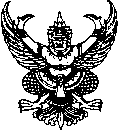 ส่วนราชการ      ที่   	วันที่               เรื่อง  การพิจารณารายวิชาเทียบโอน เรียน	ผู้อำนวยการกองบริการการศึกษาด้วยทางหลักสูตร……………………........................  สาขาวิชา................................................................  คณะ.........................................  มีนักศึกษาที่เป็นผู้สำเร็จการศึกษาในระดับประกาศนียบัตรวิชาชีพชั้นสูง (ปวส.) ที่มีรายวิชาที่สามารถนำมาเทียบโอนกับรายวิชาในหลักสูตรของมหาวิทยาลัยราชภัฏอุตรดิตถ์ได้เพื่อให้การเทียบโอนรายวิชาเป็นไปด้วยความเรียบร้อย และสอดคล้องกับระเบียบมหาวิทยาลัยราชภัฏอุตรดิตถ์ว่าด้วย การโอนผลการเรียนและการเทียบโอนรายวิชาจากการศึกษาในระดับปริญญาตรี พ.ศ. 2549  ทางหลักสูตรจึงได้แต่งตั้งคณะกรรมการเพื่อพิจารณารายวิชาเทียบโอนในรายวิชาของผู้สำเร็จการศึกษาในระดับประกาศนียบัตรวิชาชีพชั้นสูง (ปวส.) ที่นำมาเทียบโอนกับรายวิชาในหลักสูตร.......................................... สาขาวิชา........................................................ หลักสูตรปรับปรุง พ.ศ.................... ตามรายชื่อคณะกรรมการ               ผู้พิจารณารายวิชาเทียบโอน ดังนี้.......................................................................................................................................................................................................................................................................................................................................................................ทั้งนี้คณะกรรมการพิจารณารายวิชาเทียบโอน ได้ลงความเห็นชอบผลการพิจารณารายวิชาแล้ว และได้พิจารณา ตามเอกสารแนบมาพร้อมหนังสือนี้ จำนวน..........แผ่น เพื่อให้มหาวิทยาลัยจัดทำประกาศเทียบโอนเป็นข้อมูลให้นักศึกษาใช้ในการยื่นคำร้องขอเทียบโอนต่อไป จึงเรียนมาเพื่อโปรดพิจารณา					ลงชื่อ.......................................................ประธานหลักสูตร					      (.......................................................)เอกสารประกอบการพิจารณารายวิชาเทียบโอน	รายวิชาของผู้สำเร็จการศึกษาในระดับประกาศนียบัตรวิชาชีพชั้นสูง (ปวส.) ที่นำมาเทียบโอนกับรายวิชาในหลักสูตร.......................................................... สาขาวิชา........................................................ หลักสูตรปรับปรุง พ.ศ.................... สามารถเทียบโอนได้ จำนวน................หน่วยกิต และให้ใช้ตั้งแต่ภาคเรียนที่........./............. เป็นต้นไปรายวิชาตามหลักสูตรมหาวิทยาลัยราชภัฏอุตรดิตถ์ที่อนุญาตให้โอนรายวิชาตามหลักสูตรมหาวิทยาลัยราชภัฏอุตรดิตถ์ที่อนุญาตให้โอนรายวิชาจากสถาบันการศึกษาอื่นที่สามารถนำมาเทียบโอนได้3504801การเตรียมประสบการณ์ภาคสนามทางการบริหารธุรกิจ 1(0-2-1) วิชาฝึกประสบการณ์วิชาชีพ บังคับเรียน3901-8001  ฝึกงาน  4 หน่วยกิต3901-8501  โครงการ  4 หน่วยกิต..